Tri-State Poodle Club Outreach, Inc.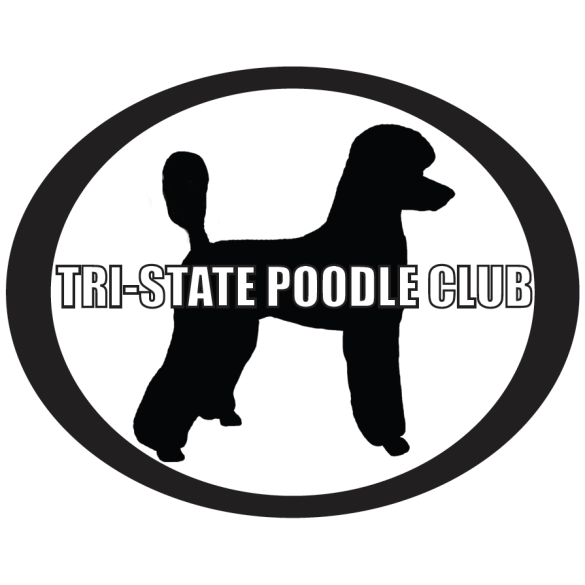 Email: tristatepoodleclub@live.com
Website: www.tristatepoodleclub.weebly.com
Phone: 563-581-1821 FOSTER FEEDING GUIDE____________is currently eating__________________________________________________________ ____________________________________________________________________________________.Please begin transitioning him/her on______________________________________________________ to_______________________________________________________________________________________________________________________________________________________________________.To transition:Days 1-2*: Substitute ¼ of each meal with new foodDays 3-4*: Substitute ½ of each meal with new foodDays 5-6*: Substitute ¾ of each meal with new foodDay 7: Now completely on new food*Add days to each step whenever stool becomes noticeably softer; contact us any time diarrhea develops or worsens.Please keep track below of any significant food “events” (ex. foster steals people-food, tries a new treat, etc.) or has abnormal stools:Date/Time/Event—Please monitor and supervise all of your foster Poodle’s consumption, including treats and chews.Some common foods that are hazardous to your Poodle foster include: cooked bones, onion, avocado, alcohol, grapes/raisins, macadamia nuts, fruit pits, artificial sweeteners, and chocolate. 